Урок химии в 8 классеТема: Водород как химический элемент и простое вещество.  Физические свойства водорода и его получение.Цель: систематизация и развитие знаний учащихся о водороде как химическом элементе и о простом веществе, изучение физических свойств водорода как прстого веществ и способов его получения. А также вы узнаете факты из истории открытия водорода и  его применения. Задачи:Образовательные: систематизировать и развивать представления о водороде как химическом элементе и простом веществе, физических свойствах; закрепить умения составлять реакции замещения; закрепить понятия «простое вещество» и «сложное вещество».Развивающие: развивать самостоятельность мышления, интеллектуальные умения (анализировать, сравнивать, устанавливать причинно-следственные связи, работать по аналогии, выдвигать предположения).Воспитательные: формировать научное мировоззрение, экологическое мышление, воспитывать культуру общения.Планируемые результаты обучения:Предметные: знать состав молекулы водорода и способ его получения реакцией замещения, уметь характеризовать физические свойства водорода, получать водород и собирать его методом вытеснения воздуха, доказывать его наличие, проверять на чистоту, соблюдать меры безопасности при работе с водородом.Метапредметные: развивать умение организовывать учебное сотрудничество и совместную деятельность с учителем и сверстниками, работать индивидуально и в группе, находить общее решение на основе согласования позиций и учета интересов, формулировать, аргументировать и отстаивать свое мнение, уметь работать с текстом и иллюстрациями учебника, структурировать материал ,выделять существенные признаки, делать выводы, уметь переводить информацию из одной формы в другую.Личностные: формировать осознанное, уважительное и доброжелательное отношение к другому человеку, его мнению.Тип урока: урок изучения нового материала.Методы: беседа, сопоставительный анализ, рассказ, постановка и решение проблемных вопросов.Оборудование: соляная кислота, цинк (гранулы),  штатив с пробирками.Ход урока1. Организационный момент. Приветствие.2. Мотивация и целеполагание. ПланированиеНаш урок я начну стихотворениемЯ – газ легчащий и бесцветный,Неядовитый и безвредныйСоединяясь с кислородомЯ для питья даю вам …(воду).Какая формула воды?... Н2О. Что с кислородом дает нам воду? (водород) Значит речь сегодня пойдет о водороде. Посмотрели на доску, на тему урока. Какая цель нашего урока? (ученик отвечает). А также вы узнаете факты из истории открытия водорода и применения.  Значит намечается и план урока. Мы уже изучали какой элемент? (кислород). По какому плану мы его изучали?( учащиеся говорят план) Этот план будет применим ко всем последующим элементам План урока:Водород в природе.Водород как химический элемент.Водород как простое вещество и его физические свойстваИстория открытия водородаПолучение водородаПрименение водородаЗаписали в тетрадь -  число, кл. работа и тему урока.АктуализацияСамый распространенный элемент  земной коры? (кислород)Массовая доля кислорода  в земной коре составляет – (51%)Химический знак кислорода – ООтносительная атомная масса – 16Формула простого вещества кислорода – О2 Относительная молекулярная  масса – 323. Изучение нового материала.Запишите тему урока с классной доски в тетрадь и посмотрите на план нашего урока.Водород в природе .  Учебник стр.93Читаем учебник нахождение в природе. Рассказать. А затем выполнить упражнение на доске. Записаны формулы веществ. Выбрать вещества, где есть водород.(подчеркнуть) Назвать вещества, если узнали.Н2О,    СаО,   НСl,    Al2O3,    СН4,    С6Н12О6,    СО2 Водород – самый распространенный элемент в космосе. Основная масса звезд состоит из водорода: Юпитер, Сатурн – 92% Н, 8 % Н е, 0,1 % все остальные химические элементы; водород преимущественно составляет межзвездное вещество. Водород входит в состав основного вещества Земли – воды. Если посмотреть на схему распространения химических элементов, то можно увидеть, что доля водорода в земной коре составляет около 1% ее массыМножество органических веществ представляют собой соединения водорода с углеродом – нефть, природный газ метан СН4 и другие органические вещества.Прежде чем давать характеристику водороду как химическому элементу и простому веществу, читаем на стр. 93 общая характеристика  и смотрим фрагмент фильма «Водород» (Киевнаучфильм)Два ученика выходят к доске и заполняют таблицуВодород как химический элемент .Водород – первый химический элемент периодической системы химических элементов Д.И. Менделеева. Атомный номер водорода – 1, относительная атомная масса равна 1,0079. Записали в тетради: Водород – химический элемент.Н – название водород, гидрогениум.( Hydrogenium ).Валентность = 1 Аr (Н) = 1.Самый первый и самый легкий элемент.Соединения он образует с большинством химических элементов. Водород как простое вещество.Записали в тетради: Водород – простое вещество. Н2 – водород.Простое вещество. (Почему? – ответы учащихся. Какие вещества называются сложными?).Mr (Н2) = 2, Физические свойства (при обычных условиях) работа с учебником с. 97 (охарактеризовать по плану, записать характеристику в тетрадь):Агрегатное состояние – газообразное вещество.Цвет – бесцветный.Запах – нет. Без запахаВкус – нет.  Без вкусаПлотность – самый легкий. В 14,5 раз легче воздуха (Почему?)Растворимость в воде – малорастворимый.Температура кипения – 252,8 °С. (Температура сжижения)Температура плавления - -259,2 °С.       Обладает хорошей теплопроводностью.Поясните, что означают записи:  5Н, 7Н, 2Н, Н2, 3Н2, История открытия водорода.Самостоятельная работа с учебником – с. 126-127. (Прочитать, пересказать, отметить в тетради фамилию первооткрывателя водорода).В 1766 году известный английский ученый Генри Кавендиш получил «искусственный воздух» действием цинка, железа или олова на разведенную соляную или серную кислоту (демонстрация: взаимодействие цинка с соляной кислотой – записать химическую реакцию). Это было совершенно новое вещество, которое хорошо горело и получило название «горючего воздуха». Но лишь в 1787 году Лавуазье доказал, что этот «воздух» входит в состав воды и дал ему название «гидрогениум», т. е. «рождающий воду», «водород».7. Получение водорода в лаборатории:В лаборатории для получения водорода используют вещества, относящиеся к классу кислот. Например: HCl – хлороводород – соляная кислота. Как извлечь из нее водород? Провести реакцию замещения с металлом – ZnHCl + Zn --- H2 + ?  К какому типу относится реакция? (замещения)Лабораторные опыты учащихся :В пробирку налить 3 мл HCl и положить гранулу Zn. Соблюдаем правила техники безопасности. что наблюдаем? Выделяется газ – это водород. Какими свойствами он обладает?Реакция получения водорода в лаборатории проводится в аппарате Кипа или ему подобных . В одно из отделений закладывается Zn , а в другое наливается кислота, газ выходит по газоотводной трубке. Для получения небольших количеств используют прибор для получения газов меньшего размера, но действие его такое же.Учащийся записывает уравнение реакции на доске:    Zn + 2HCI = ZnCI2 + H2Демонстрация учителя: существует два способа собирания водорода.Собирание водорода методом вытеснения воды.Собирание водорода методом вытеснения воздуха.Полученный тем или иным способом водород может быть загрязнен воздухом с которым может образовывать взрывчатую смесь, это опасно! Поэтому полученный водород проверяют на чистоту.Демонстрация учителя:Наполняем пробирку водородом, используя один из методов собирания, и подносим ее открытым концом к пламени – если услышим хлопок со свистом, то водород загрязнен, если же хлопок глухой – то водород чистый.Получение водорода в промышленности:Из чего проще получить – из воздуха, но там нет водорода, тогда из воды (Н 2 О). Действительно в промышленности получают водород из воды действием тока, идет реакция разложения воды с образованием двух веществ: водорода и кислорода.                                  2Н2О=  2Н2  +   О2А из каких вообще веществ можно получать водород? Из тех, которые содержат химический элемент водород (Н).Физкультминутка под музыку   (проводит учащийся Бабаян Виталик)8. Применение водорода :Обусловлено его физическими и химическими свойствами. Физические свойства водорода имеют место применения в следующих областях:Из-за того, что он легче воздуха им долгое время наполняли аэростаты, воздушные шары и дирижабли.Учитель или учащиеся, заранее приготовившиеся, рассказывают исторический очерк о применении водорода.Братья – французы Монгольфье первые осуществили идею подняться на воздушном шаре, наполненном горячим воздухом. В 1783 году совершил полет на воздушном шаре, наполненном водородом французский физик Ж.Шарль. В 1794 году воздушные шары нашли практическое применение в военном деле. В последствии стали применять смесь водорода с гелием. (Почему?) Это было более безопасно, так как водородные шары часто воспламенялись. С 1932 по 1937 год немецкий дирижабль «Граф Цеппелин» совершил 136 полетов из Европы в Южную Америку и 7 полетов – в США и перевез свыше 13 тысяч человек. Потом дирижабли были постепенно вытеснены успехами авиации и вертолетостроения. Сейчас вновь обсуждаются вопросы создания современных дирижаблей. Другое универсальное свойство водорода – самая высокая теплопроводность среди всех газов – находит применение в современной энергетике для охлаждения электрических машин.На следующем уроке мы с вами изучим химические свойства водорода и узнаем, где еще используется водород.Предлагается ответить на вопросы: где речь идет о кислороде как о химическом элементе, а где как о простом веществе? В таблицу ставить цифрами номера вопросов. Водород – бесцветный, самый легкий газ.Водород входит в состав воды, кислот, органических веществВодород можно получить разложением воды при помощи электрического токаМассовая доля водорода в земной коре составляет около 1%Водородом можно наполнить мыльные пузыри и шарики(Вопросы и ответы на слайде)4. Подведем итог нашего урока : мы познакомились со вторым после кислорода элементом в химии – это водород.Вы узнали его свойства и уникальность. Я думаю, вам понятно, почему надо обращаться с газом очень осторожно. Возможен взрыв, вот почему вы должны быть всегда начеку!Закрепление знаний. Предлагается просмотреть учебный фильм о водороде (3 мин.)Задания (Приложение 1)  на листочках раздаются каждому ученику, ответы для проверки – на слайдеРефлексия и подведение итогов.Подведем итог нашего урока :Что нового вы узнали на уроке?Мы познакомились со вторым после кислорода элементом в химии – это… водород.Мы узнали его ….(физические) свойства и уникальность, а также … способы получения и собирания.Какой на ваш взгляд была атмосфера в классе?Интересно ли вам было искать новые знания?А какие свойства водорода вы еще хотели бы узнать? (химические) Значит есть тема следующего урокаНарисовать смайлики в тетради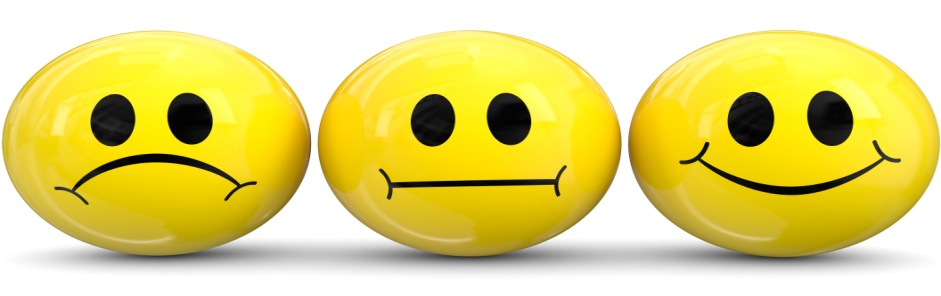 Мне грустно, я не все усвоилБыло интересно, но есть трудностиМне понравилось, я доволен собой6. Домашнее задание.& 28, упр. 3, 5 и тесты. *Творческое задание: сообщение «Космос и водород»Приложение 1                                Задания на закрепление знанийВодород в лаборатории получают при взаимодействии железных стружек с раствором соляной кислоты по реакции: ________________________________Полученный газ можно собрать методом вытеснения воздуха, используя прибор: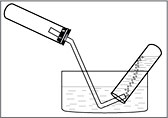 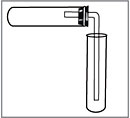 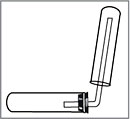 	                А)				Б)			В)Водород можно собрать методом вытеснения воды, так как он:А) плохо растворим в водеБ) легче воздухаВ) хорошо растворим в водеГ) тяжелее воздуха.4. Водород открыл:А) Д.И. Менделеев		Б) Карл ШеелеВ) Генри КавендишГ) Антуан Лавуазье5. Водород легче воздуха	А) в 2 раза	Б) в 10 раз	В) в 14,5 раз	Г) в 29 раз.Водород как химический элемент Водород как простое вещество.Н – химический знакЛатинское название гидрогениум.               ( Hydrogenium ).Аr(Н) = 1Валентность = 1 Самый распространенный элемент космоса (Солнце, звезды)Н2 – химическая формулаМr(Н2) = 2Физические свойства: